รายชื่อผู้เข้าร่วมโครงการ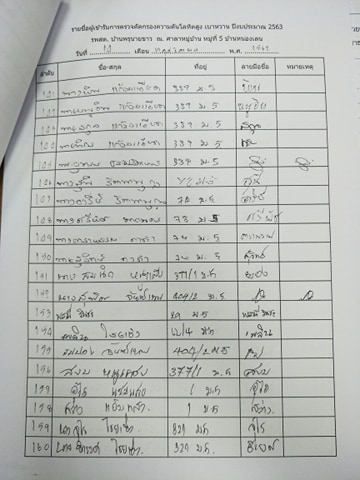 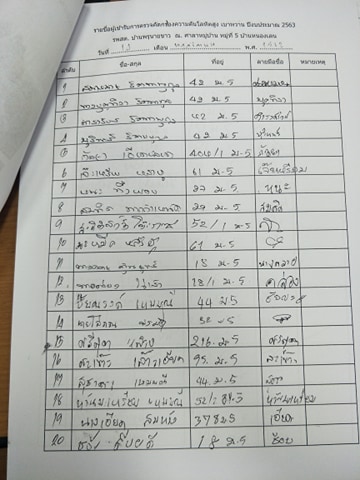 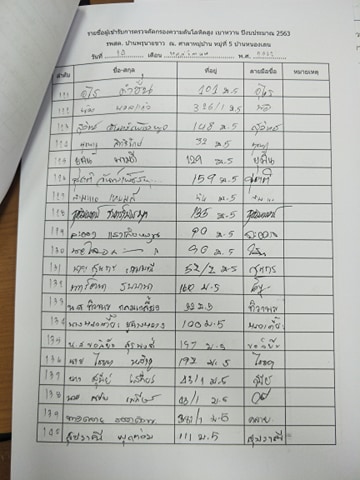 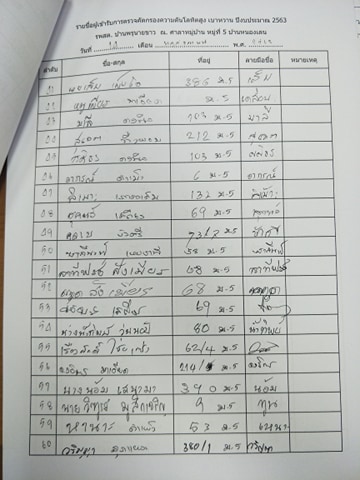 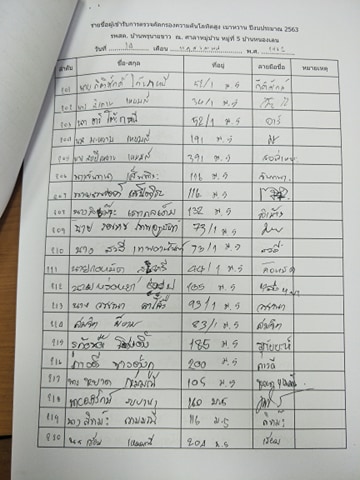 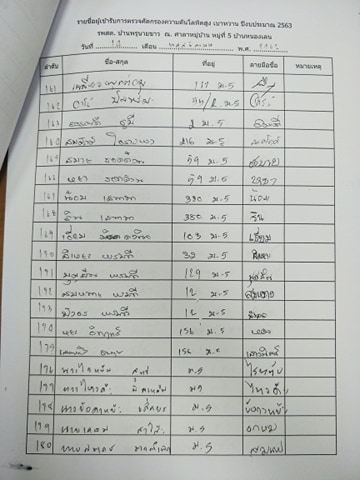 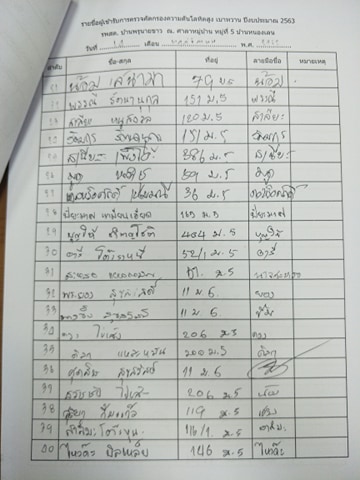 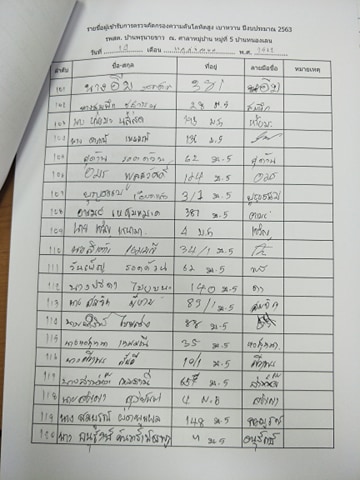 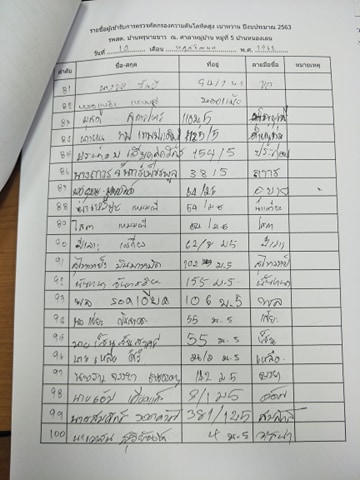 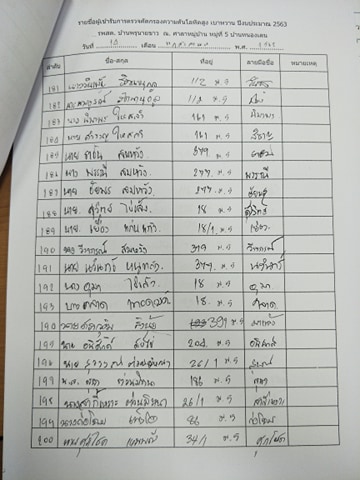 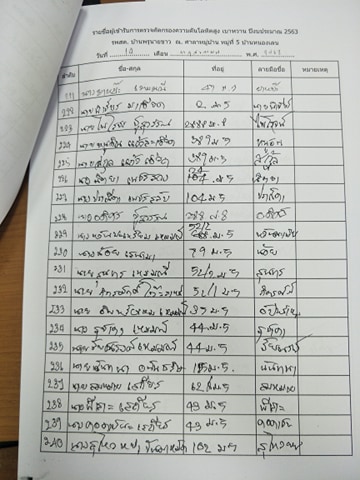 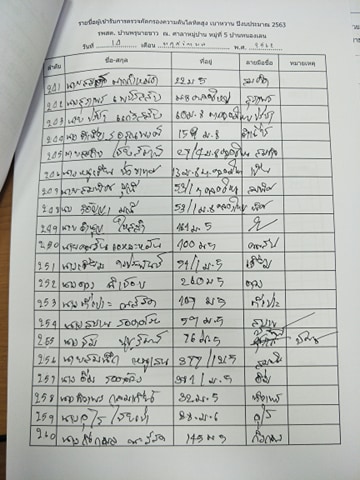 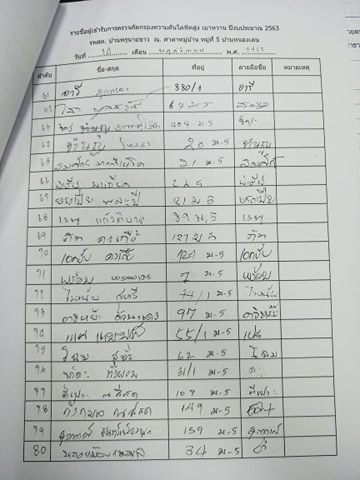 